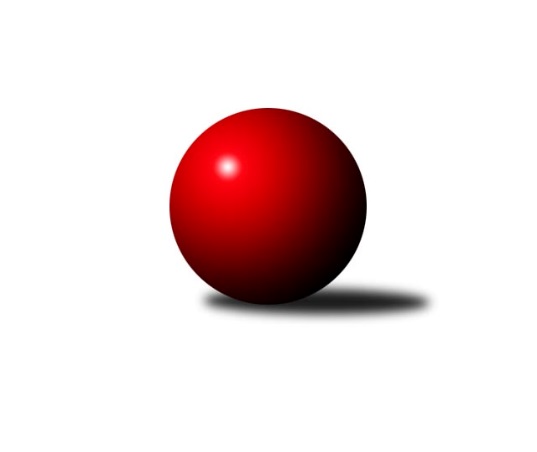 Č.3Ročník 2018/2019	24.5.2024 3. KLM A 2018/2019Statistika 3. kolaTabulka družstev:		družstvo	záp	výh	rem	proh	skore	sety	průměr	body	plné	dorážka	chyby	1.	SKK Rokycany ˝B˝	3	3	0	0	18.0 : 6.0 	(42.0 : 30.0)	3321	6	2230	1090	31	2.	TJ Kovohutě Příbram	3	2	0	1	15.0 : 9.0 	(38.0 : 34.0)	3210	4	2151	1059	24.7	3.	SKK Podbořany	3	2	0	1	14.0 : 10.0 	(38.0 : 34.0)	3253	4	2206	1047	35	4.	TJ Elektrárny Kadaň	3	2	0	1	14.0 : 10.0 	(36.5 : 35.5)	3215	4	2175	1040	26	5.	Kuželky Jiskra Hazlov	3	2	0	1	13.0 : 11.0 	(40.5 : 31.5)	3184	4	2125	1059	27.3	6.	Kuželky Aš	3	2	0	1	12.5 : 11.5 	(36.0 : 36.0)	3239	4	2159	1080	28.7	7.	KK Hvězda Trnovany B	3	2	0	1	12.0 : 12.0 	(36.5 : 35.5)	3251	4	2171	1080	24	8.	TJ Teplice Letná	3	1	0	2	12.5 : 11.5 	(35.5 : 36.5)	3201	2	2133	1068	28	9.	TJ Lokomotiva Ústí n. L.	3	1	0	2	12.0 : 12.0 	(40.0 : 32.0)	3280	2	2201	1079	24.3	10.	SK Škoda VS Plzeň	3	1	0	2	9.0 : 15.0 	(30.0 : 42.0)	3202	2	2142	1060	28.7	11.	TJ Blatná	3	0	0	3	6.0 : 18.0 	(34.0 : 38.0)	3166	0	2105	1061	36	12.	CB Dobřany B	3	0	0	3	6.0 : 18.0 	(25.0 : 47.0)	3139	0	2176	964	37.3Tabulka doma:		družstvo	záp	výh	rem	proh	skore	sety	průměr	body	maximum	minimum	1.	Kuželky Jiskra Hazlov	2	2	0	0	11.5 : 4.5 	(32.0 : 16.0)	3275	4	3329	3221	2.	TJ Lokomotiva Ústí n. L.	1	1	0	0	6.0 : 2.0 	(17.0 : 7.0)	3360	2	3360	3360	3.	TJ Kovohutě Příbram	1	1	0	0	6.0 : 2.0 	(15.0 : 9.0)	3161	2	3161	3161	4.	SKK Podbořany	1	1	0	0	6.0 : 2.0 	(11.0 : 13.0)	3222	2	3222	3222	5.	SKK Rokycany ˝B˝	1	1	0	0	5.0 : 3.0 	(12.5 : 11.5)	3229	2	3229	3229	6.	TJ Elektrárny Kadaň	2	1	0	1	8.0 : 8.0 	(23.0 : 25.0)	3203	2	3210	3195	7.	SK Škoda VS Plzeň	2	1	0	1	7.0 : 9.0 	(24.0 : 24.0)	3270	2	3313	3227	8.	TJ Teplice Letná	3	1	0	2	12.5 : 11.5 	(35.5 : 36.5)	3201	2	3214	3189	9.	Kuželky Aš	0	0	0	0	0.0 : 0.0 	(0.0 : 0.0)	0	0	0	0	10.	KK Hvězda Trnovany B	1	0	0	1	2.0 : 6.0 	(10.5 : 13.5)	3216	0	3216	3216	11.	TJ Blatná	2	0	0	2	4.0 : 12.0 	(21.0 : 27.0)	3164	0	3168	3159	12.	CB Dobřany B	2	0	0	2	4.0 : 12.0 	(16.0 : 32.0)	3257	0	3305	3209Tabulka venku:		družstvo	záp	výh	rem	proh	skore	sety	průměr	body	maximum	minimum	1.	SKK Rokycany ˝B˝	2	2	0	0	13.0 : 3.0 	(29.5 : 18.5)	3367	4	3474	3259	2.	KK Hvězda Trnovany B	2	2	0	0	10.0 : 6.0 	(26.0 : 22.0)	3269	4	3296	3241	3.	Kuželky Aš	3	2	0	1	12.5 : 11.5 	(36.0 : 36.0)	3239	4	3287	3198	4.	TJ Elektrárny Kadaň	1	1	0	0	6.0 : 2.0 	(13.5 : 10.5)	3227	2	3227	3227	5.	TJ Kovohutě Příbram	2	1	0	1	9.0 : 7.0 	(23.0 : 25.0)	3234	2	3263	3205	6.	SKK Podbořany	2	1	0	1	8.0 : 8.0 	(27.0 : 21.0)	3269	2	3400	3138	7.	TJ Teplice Letná	0	0	0	0	0.0 : 0.0 	(0.0 : 0.0)	0	0	0	0	8.	TJ Blatná	1	0	0	1	2.0 : 6.0 	(13.0 : 11.0)	3168	0	3168	3168	9.	CB Dobřany B	1	0	0	1	2.0 : 6.0 	(9.0 : 15.0)	3021	0	3021	3021	10.	SK Škoda VS Plzeň	1	0	0	1	2.0 : 6.0 	(6.0 : 18.0)	3133	0	3133	3133	11.	Kuželky Jiskra Hazlov	1	0	0	1	1.5 : 6.5 	(8.5 : 15.5)	3092	0	3092	3092	12.	TJ Lokomotiva Ústí n. L.	2	0	0	2	6.0 : 10.0 	(23.0 : 25.0)	3240	0	3256	3224Tabulka podzimní části:		družstvo	záp	výh	rem	proh	skore	sety	průměr	body	doma	venku	1.	SKK Rokycany ˝B˝	3	3	0	0	18.0 : 6.0 	(42.0 : 30.0)	3321	6 	1 	0 	0 	2 	0 	0	2.	TJ Kovohutě Příbram	3	2	0	1	15.0 : 9.0 	(38.0 : 34.0)	3210	4 	1 	0 	0 	1 	0 	1	3.	SKK Podbořany	3	2	0	1	14.0 : 10.0 	(38.0 : 34.0)	3253	4 	1 	0 	0 	1 	0 	1	4.	TJ Elektrárny Kadaň	3	2	0	1	14.0 : 10.0 	(36.5 : 35.5)	3215	4 	1 	0 	1 	1 	0 	0	5.	Kuželky Jiskra Hazlov	3	2	0	1	13.0 : 11.0 	(40.5 : 31.5)	3184	4 	2 	0 	0 	0 	0 	1	6.	Kuželky Aš	3	2	0	1	12.5 : 11.5 	(36.0 : 36.0)	3239	4 	0 	0 	0 	2 	0 	1	7.	KK Hvězda Trnovany B	3	2	0	1	12.0 : 12.0 	(36.5 : 35.5)	3251	4 	0 	0 	1 	2 	0 	0	8.	TJ Teplice Letná	3	1	0	2	12.5 : 11.5 	(35.5 : 36.5)	3201	2 	1 	0 	2 	0 	0 	0	9.	TJ Lokomotiva Ústí n. L.	3	1	0	2	12.0 : 12.0 	(40.0 : 32.0)	3280	2 	1 	0 	0 	0 	0 	2	10.	SK Škoda VS Plzeň	3	1	0	2	9.0 : 15.0 	(30.0 : 42.0)	3202	2 	1 	0 	1 	0 	0 	1	11.	TJ Blatná	3	0	0	3	6.0 : 18.0 	(34.0 : 38.0)	3166	0 	0 	0 	2 	0 	0 	1	12.	CB Dobřany B	3	0	0	3	6.0 : 18.0 	(25.0 : 47.0)	3139	0 	0 	0 	2 	0 	0 	1Tabulka jarní části:		družstvo	záp	výh	rem	proh	skore	sety	průměr	body	doma	venku	1.	KK Hvězda Trnovany B	0	0	0	0	0.0 : 0.0 	(0.0 : 0.0)	0	0 	0 	0 	0 	0 	0 	0 	2.	TJ Elektrárny Kadaň	0	0	0	0	0.0 : 0.0 	(0.0 : 0.0)	0	0 	0 	0 	0 	0 	0 	0 	3.	TJ Teplice Letná	0	0	0	0	0.0 : 0.0 	(0.0 : 0.0)	0	0 	0 	0 	0 	0 	0 	0 	4.	TJ Lokomotiva Ústí n. L.	0	0	0	0	0.0 : 0.0 	(0.0 : 0.0)	0	0 	0 	0 	0 	0 	0 	0 	5.	Kuželky Jiskra Hazlov	0	0	0	0	0.0 : 0.0 	(0.0 : 0.0)	0	0 	0 	0 	0 	0 	0 	0 	6.	TJ Blatná	0	0	0	0	0.0 : 0.0 	(0.0 : 0.0)	0	0 	0 	0 	0 	0 	0 	0 	7.	CB Dobřany B	0	0	0	0	0.0 : 0.0 	(0.0 : 0.0)	0	0 	0 	0 	0 	0 	0 	0 	8.	SK Škoda VS Plzeň	0	0	0	0	0.0 : 0.0 	(0.0 : 0.0)	0	0 	0 	0 	0 	0 	0 	0 	9.	Kuželky Aš	0	0	0	0	0.0 : 0.0 	(0.0 : 0.0)	0	0 	0 	0 	0 	0 	0 	0 	10.	SKK Podbořany	0	0	0	0	0.0 : 0.0 	(0.0 : 0.0)	0	0 	0 	0 	0 	0 	0 	0 	11.	TJ Kovohutě Příbram	0	0	0	0	0.0 : 0.0 	(0.0 : 0.0)	0	0 	0 	0 	0 	0 	0 	0 	12.	SKK Rokycany ˝B˝	0	0	0	0	0.0 : 0.0 	(0.0 : 0.0)	0	0 	0 	0 	0 	0 	0 	0 Zisk bodů pro družstvo:		jméno hráče	družstvo	body	zápasy	v %	dílčí body	sety	v %	1.	Jiří Zemánek 	KK Hvězda Trnovany B 	3	/	3	(100%)	11	/	12	(92%)	2.	Jaroslav Roj 	TJ Kovohutě Příbram  	3	/	3	(100%)	10.5	/	12	(88%)	3.	Martin Prokůpek 	SKK Rokycany ˝B˝ 	3	/	3	(100%)	10	/	12	(83%)	4.	Jaroslav Wagner 	SKK Podbořany  	3	/	3	(100%)	9	/	12	(75%)	5.	Vladimír Šána 	SKK Podbořany  	3	/	3	(100%)	9	/	12	(75%)	6.	Petr Fara 	SKK Rokycany ˝B˝ 	3	/	3	(100%)	8	/	12	(67%)	7.	Alexandr Trpišovský 	TJ Teplice Letná 	3	/	3	(100%)	7	/	12	(58%)	8.	Martin Vrbata 	Kuželky Aš 	2.5	/	3	(83%)	9	/	12	(75%)	9.	Karel Bučko 	TJ Elektrárny Kadaň 	2	/	2	(100%)	7	/	8	(88%)	10.	Miroslav Wedlich 	TJ Lokomotiva Ústí n. L. 	2	/	2	(100%)	6.5	/	8	(81%)	11.	David Hošek 	TJ Kovohutě Příbram  	2	/	2	(100%)	6	/	8	(75%)	12.	Jan Holšan 	SKK Rokycany ˝B˝ 	2	/	2	(100%)	5	/	8	(63%)	13.	Ota Maršát st.	Kuželky Aš 	2	/	3	(67%)	9	/	12	(75%)	14.	Rudolf Hofmann 	SKK Podbořany  	2	/	3	(67%)	8.5	/	12	(71%)	15.	Roman Pivoňka 	CB Dobřany B 	2	/	3	(67%)	8	/	12	(67%)	16.	Miroslav Repčík 	Kuželky Jiskra Hazlov  	2	/	3	(67%)	8	/	12	(67%)	17.	Martin Zahálka st.	TJ Lokomotiva Ústí n. L. 	2	/	3	(67%)	8	/	12	(67%)	18.	Libor Bureš 	SKK Rokycany ˝B˝ 	2	/	3	(67%)	8	/	12	(67%)	19.	Jiří Vokurka 	TJ Blatná 	2	/	3	(67%)	8	/	12	(67%)	20.	Jan Hybš 	TJ Teplice Letná 	2	/	3	(67%)	7	/	12	(58%)	21.	Milan Grejtovský 	TJ Lokomotiva Ústí n. L. 	2	/	3	(67%)	7	/	12	(58%)	22.	Jan Hák 	TJ Elektrárny Kadaň 	2	/	3	(67%)	7	/	12	(58%)	23.	Oldřich Hendl 	TJ Kovohutě Příbram  	2	/	3	(67%)	7	/	12	(58%)	24.	Jakub Solfronk 	SK Škoda VS Plzeň  	2	/	3	(67%)	6.5	/	12	(54%)	25.	Jaroslav Lefner 	TJ Elektrárny Kadaň 	2	/	3	(67%)	6	/	12	(50%)	26.	Petr Kubita 	KK Hvězda Trnovany B 	2	/	3	(67%)	6	/	12	(50%)	27.	Petr Jedlička 	Kuželky Aš 	2	/	3	(67%)	6	/	12	(50%)	28.	David Repčík 	Kuželky Jiskra Hazlov  	2	/	3	(67%)	6	/	12	(50%)	29.	Michal Hrdina 	TJ Elektrárny Kadaň 	2	/	3	(67%)	5.5	/	12	(46%)	30.	Jan Filip 	TJ Teplice Letná 	2	/	3	(67%)	5.5	/	12	(46%)	31.	Pavel Říhánek 	SK Škoda VS Plzeň  	2	/	3	(67%)	5.5	/	12	(46%)	32.	Luboš Řezáč 	TJ Kovohutě Příbram  	2	/	3	(67%)	5	/	12	(42%)	33.	Pavel Stupka 	SKK Podbořany  	2	/	3	(67%)	5	/	12	(42%)	34.	Vratislav Kubita 	KK Hvězda Trnovany B 	2	/	3	(67%)	5	/	12	(42%)	35.	Ondřej Bína 	Kuželky Jiskra Hazlov  	1.5	/	3	(50%)	8	/	12	(67%)	36.	Stanislav Novák 	Kuželky Jiskra Hazlov  	1.5	/	3	(50%)	7	/	12	(58%)	37.	Lukáš Hanzlík 	TJ Teplice Letná 	1.5	/	3	(50%)	4	/	12	(33%)	38.	Jiří Šípek 	TJ Lokomotiva Ústí n. L. 	1	/	1	(100%)	3	/	4	(75%)	39.	David Wohlmuth 	SKK Rokycany ˝B˝ 	1	/	1	(100%)	3	/	4	(75%)	40.	Evžen Cígl 	TJ Blatná 	1	/	1	(100%)	3	/	4	(75%)	41.	Petr Dvořák 	TJ Elektrárny Kadaň 	1	/	1	(100%)	3	/	4	(75%)	42.	Jakub Dařílek 	TJ Lokomotiva Ústí n. L. 	1	/	2	(50%)	5	/	8	(63%)	43.	Miroslav Náhlovský 	KK Hvězda Trnovany B 	1	/	2	(50%)	5	/	8	(63%)	44.	Petr Svoboda 	SK Škoda VS Plzeň  	1	/	2	(50%)	5	/	8	(63%)	45.	Karel Koubek 	TJ Blatná 	1	/	2	(50%)	4	/	8	(50%)	46.	Tomáš Číž 	TJ Kovohutě Příbram  	1	/	2	(50%)	3	/	8	(38%)	47.	Jaroslav Bulant 	Kuželky Aš 	1	/	2	(50%)	2	/	8	(25%)	48.	Jindřich Formánek 	TJ Teplice Letná 	1	/	3	(33%)	7	/	12	(58%)	49.	Martin Hurta 	Kuželky Aš 	1	/	3	(33%)	6	/	12	(50%)	50.	Ladislav Moulis 	SKK Rokycany ˝B˝ 	1	/	3	(33%)	6	/	12	(50%)	51.	Milan Findejs 	SK Škoda VS Plzeň  	1	/	3	(33%)	6	/	12	(50%)	52.	Matěj Novák 	Kuželky Jiskra Hazlov  	1	/	3	(33%)	6	/	12	(50%)	53.	Stanislav Kníže 	TJ Blatná 	1	/	3	(33%)	5.5	/	12	(46%)	54.	Pavel Repčík 	Kuželky Jiskra Hazlov  	1	/	3	(33%)	5.5	/	12	(46%)	55.	Tomáš Štraicher 	TJ Lokomotiva Ústí n. L. 	1	/	3	(33%)	5	/	12	(42%)	56.	Dan Lexa 	TJ Blatná 	1	/	3	(33%)	5	/	12	(42%)	57.	David Bouša 	TJ Teplice Letná 	1	/	3	(33%)	5	/	12	(42%)	58.	Dominik Novotný 	CB Dobřany B 	1	/	3	(33%)	5	/	12	(42%)	59.	Martin Čistý 	TJ Kovohutě Příbram  	1	/	3	(33%)	4.5	/	12	(38%)	60.	Eugen Škurla 	TJ Lokomotiva Ústí n. L. 	1	/	3	(33%)	4	/	12	(33%)	61.	Jan Koubský 	CB Dobřany B 	1	/	3	(33%)	4	/	12	(33%)	62.	Milan Vrabec 	CB Dobřany B 	1	/	3	(33%)	4	/	12	(33%)	63.	Roman Lipchavský 	CB Dobřany B 	1	/	3	(33%)	4	/	12	(33%)	64.	Milan Vicher 	SK Škoda VS Plzeň  	1	/	3	(33%)	3	/	12	(25%)	65.	Jiří Vaňata 	TJ Blatná 	0	/	1	(0%)	2	/	4	(50%)	66.	Václav Šváb 	SKK Podbořany  	0	/	1	(0%)	2	/	4	(50%)	67.	Martin Maršálek 	SKK Rokycany ˝B˝ 	0	/	1	(0%)	1.5	/	4	(38%)	68.	Ladislav Filek 	SK Škoda VS Plzeň  	0	/	1	(0%)	1	/	4	(25%)	69.	Martin Dolejší 	KK Hvězda Trnovany B 	0	/	1	(0%)	1	/	4	(25%)	70.	Ladislav Filek 	SK Škoda VS Plzeň  	0	/	1	(0%)	0	/	4	(0%)	71.	Martin Bergerhof 	KK Hvězda Trnovany B 	0	/	2	(0%)	3.5	/	8	(44%)	72.	Radek Kandl 	KK Hvězda Trnovany B 	0	/	2	(0%)	3	/	8	(38%)	73.	Daniel Lukáš 	TJ Elektrárny Kadaň 	0	/	2	(0%)	3	/	8	(38%)	74.	Martin Vít 	SK Škoda VS Plzeň  	0	/	2	(0%)	3	/	8	(38%)	75.	Lukáš Pavel 	TJ Blatná 	0	/	2	(0%)	2.5	/	8	(31%)	76.	Bohumil Navrátil 	KK Hvězda Trnovany B 	0	/	2	(0%)	2	/	8	(25%)	77.	Josef Hůda 	TJ Kovohutě Příbram  	0	/	2	(0%)	2	/	8	(25%)	78.	Jiří Kartus 	SKK Podbořany  	0	/	2	(0%)	1.5	/	8	(19%)	79.	Václav Webr 	SKK Rokycany ˝B˝ 	0	/	2	(0%)	0.5	/	8	(6%)	80.	Karel Sviták 	CB Dobřany B 	0	/	2	(0%)	0	/	8	(0%)	81.	Václav Pilař 	Kuželky Aš 	0	/	3	(0%)	4	/	12	(33%)	82.	Vítek Kobliha 	TJ Blatná 	0	/	3	(0%)	4	/	12	(33%)	83.	Vladislav Krusman 	SKK Podbořany  	0	/	3	(0%)	3	/	12	(25%)	84.	Marcel Lukáš 	TJ Elektrárny Kadaň 	0	/	3	(0%)	2	/	12	(17%)Průměry na kuželnách:		kuželna	průměr	plné	dorážka	chyby	výkon na hráče	1.	CB Dobřany, 1-4	3347	2248	1098	31.5	(557.8)	2.	TJ Lokomotiva Ústí nad Labem, 1-4	3282	2201	1081	23.0	(547.1)	3.	SK Škoda VS Plzeň, 1-4	3263	2179	1084	29.3	(544.0)	4.	SKK Rokycany, 1-4	3226	2195	1031	28.5	(537.8)	5.	Duchcov, 1-4	3221	2145	1076	22.5	(536.9)	6.	Hazlov, 1-4	3220	2172	1047	29.3	(536.7)	7.	TJ Teplice Letná, 1-4	3212	2131	1081	27.8	(535.5)	8.	TJ Blatná, 1-4	3207	2168	1039	29.0	(534.6)	9.	Podbořany, 1-2	3195	2134	1061	38.0	(532.5)	10.	Podbořany, 1-4	3193	2171	1022	30.5	(532.3)	11.	TJ Fezko Strakonice, 1-4	3091	2093	997	32.0	(515.2)Nejlepší výkony na kuželnách:CB Dobřany, 1-4SKK Rokycany ˝B˝	3474	3. kolo	Libor Bureš 	SKK Rokycany ˝B˝	641	3. koloSKK Podbořany 	3400	1. kolo	Rudolf Hofmann 	SKK Podbořany 	615	1. koloCB Dobřany B	3305	1. kolo	Vladimír Šána 	SKK Podbořany 	600	1. koloCB Dobřany B	3209	3. kolo	Jaroslav Wagner 	SKK Podbořany 	599	1. kolo		. kolo	Martin Prokůpek 	SKK Rokycany ˝B˝	591	3. kolo		. kolo	David Wohlmuth 	SKK Rokycany ˝B˝	580	3. kolo		. kolo	Roman Pivoňka 	CB Dobřany B	571	1. kolo		. kolo	Dominik Novotný 	CB Dobřany B	571	1. kolo		. kolo	Jan Holšan 	SKK Rokycany ˝B˝	564	3. kolo		. kolo	Roman Lipchavský 	CB Dobřany B	563	1. koloTJ Lokomotiva Ústí nad Labem, 1-4TJ Lokomotiva Ústí n. L.	3360	1. kolo	Miroslav Wedlich 	TJ Lokomotiva Ústí n. L.	586	1. koloTJ Kovohutě Příbram 	3205	1. kolo	Jakub Dařílek 	TJ Lokomotiva Ústí n. L.	582	1. kolo		. kolo	Martin Zahálka st.	TJ Lokomotiva Ústí n. L.	565	1. kolo		. kolo	Jaroslav Roj 	TJ Kovohutě Příbram 	560	1. kolo		. kolo	Milan Grejtovský 	TJ Lokomotiva Ústí n. L.	558	1. kolo		. kolo	Martin Čistý 	TJ Kovohutě Příbram 	543	1. kolo		. kolo	Eugen Škurla 	TJ Lokomotiva Ústí n. L.	541	1. kolo		. kolo	Oldřich Hendl 	TJ Kovohutě Příbram 	538	1. kolo		. kolo	Luboš Řezáč 	TJ Kovohutě Příbram 	532	1. kolo		. kolo	Tomáš Štraicher 	TJ Lokomotiva Ústí n. L.	528	1. koloSK Škoda VS Plzeň, 1-4SK Škoda VS Plzeň 	3313	3. kolo	Petr Fara 	SKK Rokycany ˝B˝	577	1. koloSKK Rokycany ˝B˝	3259	1. kolo	Petr Svoboda 	SK Škoda VS Plzeň 	572	1. koloTJ Lokomotiva Ústí n. L.	3256	3. kolo	Milan Vicher 	SK Škoda VS Plzeň 	568	3. koloSK Škoda VS Plzeň 	3227	1. kolo	Eugen Škurla 	TJ Lokomotiva Ústí n. L.	566	3. kolo		. kolo	Milan Findejs 	SK Škoda VS Plzeň 	564	3. kolo		. kolo	Petr Svoboda 	SK Škoda VS Plzeň 	564	3. kolo		. kolo	Martin Prokůpek 	SKK Rokycany ˝B˝	562	1. kolo		. kolo	Tomáš Štraicher 	TJ Lokomotiva Ústí n. L.	561	3. kolo		. kolo	Libor Bureš 	SKK Rokycany ˝B˝	557	1. kolo		. kolo	Martin Zahálka st.	TJ Lokomotiva Ústí n. L.	555	3. koloSKK Rokycany, 1-4SKK Rokycany ˝B˝	3229	2. kolo	Martin Prokůpek 	SKK Rokycany ˝B˝	587	2. koloTJ Lokomotiva Ústí n. L.	3224	2. kolo	Milan Grejtovský 	TJ Lokomotiva Ústí n. L.	558	2. kolo		. kolo	Petr Fara 	SKK Rokycany ˝B˝	556	2. kolo		. kolo	Jan Holšan 	SKK Rokycany ˝B˝	555	2. kolo		. kolo	Miroslav Wedlich 	TJ Lokomotiva Ústí n. L.	555	2. kolo		. kolo	Martin Zahálka st.	TJ Lokomotiva Ústí n. L.	554	2. kolo		. kolo	Jiří Šípek 	TJ Lokomotiva Ústí n. L.	531	2. kolo		. kolo	Ladislav Moulis 	SKK Rokycany ˝B˝	526	2. kolo		. kolo	Václav Webr 	SKK Rokycany ˝B˝	518	2. kolo		. kolo	Eugen Škurla 	TJ Lokomotiva Ústí n. L.	514	2. koloDuchcov, 1-4TJ Elektrárny Kadaň	3227	2. kolo	Jiří Zemánek 	KK Hvězda Trnovany B	595	2. koloKK Hvězda Trnovany B	3216	2. kolo	Jan Hák 	TJ Elektrárny Kadaň	572	2. kolo		. kolo	Marcel Lukáš 	TJ Elektrárny Kadaň	547	2. kolo		. kolo	Karel Bučko 	TJ Elektrárny Kadaň	547	2. kolo		. kolo	Vratislav Kubita 	KK Hvězda Trnovany B	536	2. kolo		. kolo	Petr Dvořák 	TJ Elektrárny Kadaň	536	2. kolo		. kolo	Radek Kandl 	KK Hvězda Trnovany B	529	2. kolo		. kolo	Bohumil Navrátil 	KK Hvězda Trnovany B	525	2. kolo		. kolo	Petr Kubita 	KK Hvězda Trnovany B	524	2. kolo		. kolo	Michal Hrdina 	TJ Elektrárny Kadaň	518	2. koloHazlov, 1-4Kuželky Jiskra Hazlov 	3329	2. kolo	David Repčík 	Kuželky Jiskra Hazlov 	581	2. koloKuželky Jiskra Hazlov 	3221	3. kolo	Stanislav Novák 	Kuželky Jiskra Hazlov 	574	2. koloKuželky Aš	3198	3. kolo	Pavel Říhánek 	SK Škoda VS Plzeň 	572	2. koloSK Škoda VS Plzeň 	3133	2. kolo	Ondřej Bína 	Kuželky Jiskra Hazlov 	569	2. kolo		. kolo	David Repčík 	Kuželky Jiskra Hazlov 	561	3. kolo		. kolo	Miroslav Repčík 	Kuželky Jiskra Hazlov 	561	2. kolo		. kolo	Petr Jedlička 	Kuželky Aš	560	3. kolo		. kolo	Ondřej Bína 	Kuželky Jiskra Hazlov 	553	3. kolo		. kolo	Martin Hurta 	Kuželky Aš	552	3. kolo		. kolo	Matěj Novák 	Kuželky Jiskra Hazlov 	545	3. koloTJ Teplice Letná, 1-4KK Hvězda Trnovany B	3296	3. kolo	Martin Vrbata 	Kuželky Aš	595	2. koloKuželky Aš	3287	2. kolo	Alexandr Trpišovský 	TJ Teplice Letná	582	3. koloTJ Teplice Letná	3214	3. kolo	Alexandr Trpišovský 	TJ Teplice Letná	578	1. koloTJ Teplice Letná	3199	1. kolo	Jiří Zemánek 	KK Hvězda Trnovany B	575	3. koloTJ Teplice Letná	3189	2. kolo	Radek Kandl 	KK Hvězda Trnovany B	572	3. koloKuželky Jiskra Hazlov 	3092	1. kolo	Lukáš Hanzlík 	TJ Teplice Letná	559	3. kolo		. kolo	Petr Jedlička 	Kuželky Aš	558	2. kolo		. kolo	Jan Hybš 	TJ Teplice Letná	558	1. kolo		. kolo	Miroslav Náhlovský 	KK Hvězda Trnovany B	558	3. kolo		. kolo	Jindřich Formánek 	TJ Teplice Letná	549	2. koloTJ Blatná, 1-4TJ Kovohutě Příbram 	3263	3. kolo	Jiří Zemánek 	KK Hvězda Trnovany B	589	1. koloKK Hvězda Trnovany B	3241	1. kolo	Jaroslav Roj 	TJ Kovohutě Příbram 	579	3. koloTJ Blatná	3168	1. kolo	Luboš Řezáč 	TJ Kovohutě Příbram 	555	3. koloTJ Blatná	3159	3. kolo	Stanislav Kníže 	TJ Blatná	554	1. kolo		. kolo	Petr Kubita 	KK Hvězda Trnovany B	552	1. kolo		. kolo	Jiří Vokurka 	TJ Blatná	551	3. kolo		. kolo	David Hošek 	TJ Kovohutě Příbram 	548	3. kolo		. kolo	Karel Koubek 	TJ Blatná	546	3. kolo		. kolo	Bohumil Navrátil 	KK Hvězda Trnovany B	545	1. kolo		. kolo	Dan Lexa 	TJ Blatná	543	3. koloPodbořany, 1-2SKK Podbořany 	3222	2. kolo	Jaroslav Wagner 	SKK Podbořany 	570	2. koloTJ Blatná	3168	2. kolo	Jiří Vokurka 	TJ Blatná	567	2. kolo		. kolo	Rudolf Hofmann 	SKK Podbořany 	559	2. kolo		. kolo	Pavel Stupka 	SKK Podbořany 	549	2. kolo		. kolo	Vladimír Šána 	SKK Podbořany 	540	2. kolo		. kolo	Evžen Cígl 	TJ Blatná	532	2. kolo		. kolo	Stanislav Kníže 	TJ Blatná	526	2. kolo		. kolo	Jiří Vaňata 	TJ Blatná	524	2. kolo		. kolo	Vítek Kobliha 	TJ Blatná	518	2. kolo		. kolo	Jiří Kartus 	SKK Podbořany 	503	2. koloPodbořany, 1-4Kuželky Aš	3231	1. kolo	Karel Bučko 	TJ Elektrárny Kadaň	585	3. koloTJ Elektrárny Kadaň	3210	1. kolo	Karel Bučko 	TJ Elektrárny Kadaň	572	1. koloTJ Elektrárny Kadaň	3195	3. kolo	Ota Maršát st.	Kuželky Aš	571	1. koloSKK Podbořany 	3138	3. kolo	Martin Vrbata 	Kuželky Aš	562	1. kolo		. kolo	Petr Jedlička 	Kuželky Aš	551	1. kolo		. kolo	Jaroslav Lefner 	TJ Elektrárny Kadaň	551	3. kolo		. kolo	Pavel Stupka 	SKK Podbořany 	550	3. kolo		. kolo	Daniel Lukáš 	TJ Elektrárny Kadaň	549	3. kolo		. kolo	Jaroslav Lefner 	TJ Elektrárny Kadaň	542	1. kolo		. kolo	Martin Hurta 	Kuželky Aš	539	1. koloTJ Fezko Strakonice, 1-4TJ Kovohutě Příbram 	3161	2. kolo	Jaroslav Roj 	TJ Kovohutě Příbram 	562	2. koloCB Dobřany B	3021	2. kolo	Jan Koubský 	CB Dobřany B	561	2. kolo		. kolo	Roman Pivoňka 	CB Dobřany B	547	2. kolo		. kolo	Oldřich Hendl 	TJ Kovohutě Příbram 	536	2. kolo		. kolo	Luboš Řezáč 	TJ Kovohutě Příbram 	524	2. kolo		. kolo	Josef Hůda 	TJ Kovohutě Příbram 	523	2. kolo		. kolo	David Hošek 	TJ Kovohutě Příbram 	523	2. kolo		. kolo	Roman Lipchavský 	CB Dobřany B	506	2. kolo		. kolo	Martin Čistý 	TJ Kovohutě Příbram 	493	2. kolo		. kolo	Dominik Novotný 	CB Dobřany B	493	2. koloČetnost výsledků:	6.5 : 1.5	1x	6.0 : 2.0	4x	5.5 : 2.5	1x	5.0 : 3.0	3x	3.0 : 5.0	5x	2.0 : 6.0	2x	1.0 : 7.0	2x